Мир открытий! Чистопольские студенты посетили экологическую лабораториюПришли за новыми знаниями! Студенты «Чистопольского сельскохозяйственного техникума» посетили специнспекцию Волжско-Камского территориального управления Министерства экологии и природных ресурсов Республики Татарстан. Начальник специнспекции Марина Захарова провела обзорную экскурсию по лабораториям, ознакомила участников мероприятия с такими приборами как воздушный аспиратор ОП, дистиллятор и бидистиллятор воды. Ребятам не только продемонстрировали современные приборы, но и показали работу оборудования с реально взятыми пробами воды и воздуха. В рамках экскурсии студентам также рассказали о контрольно-надзорной деятельности инспекторов.Как отметили организаторы мероприятия, для формирования экологического мировоззрения подрастающего поколения и профессиональной ориентации студентов подобные встречи проводятся регулярно.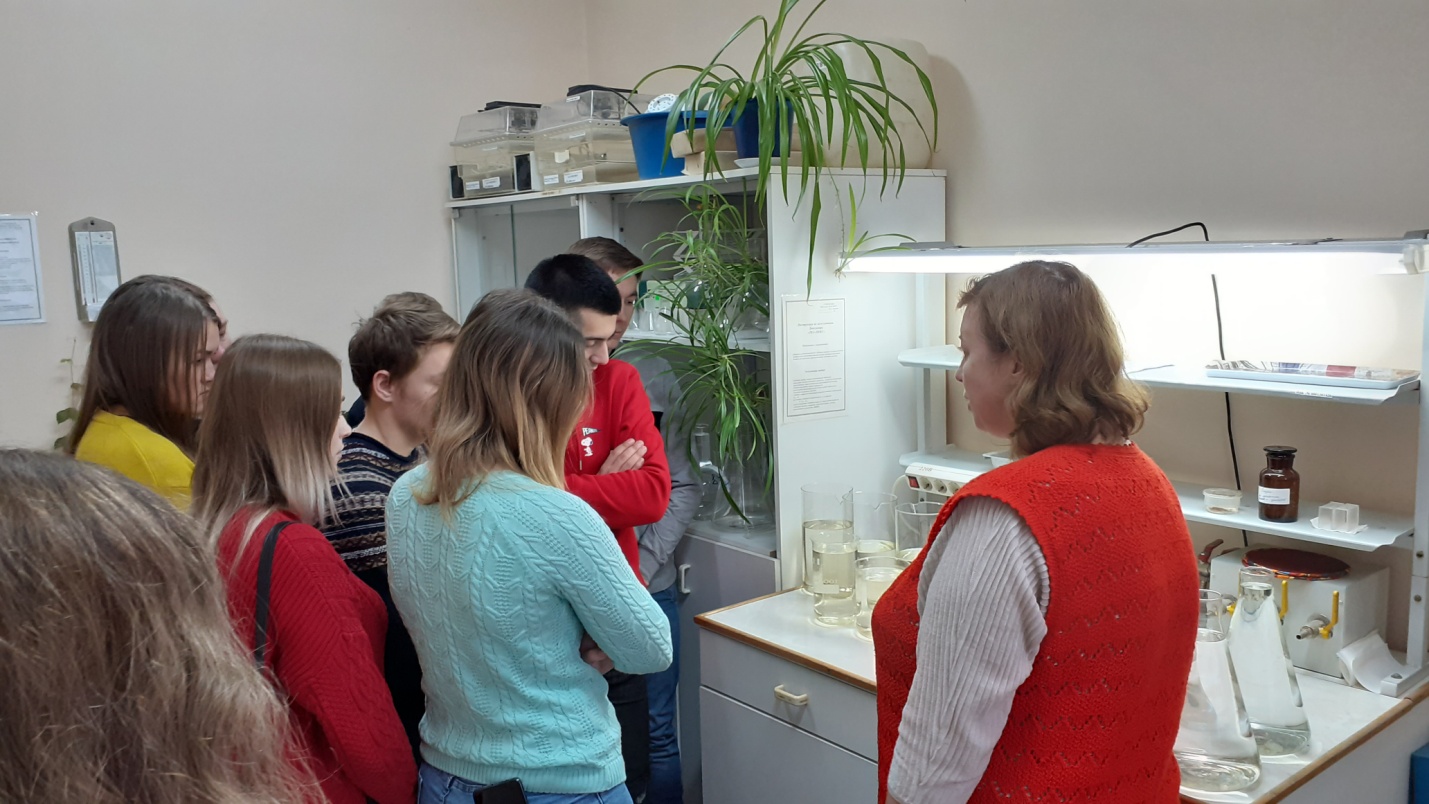 